RESPONSABLES TRIBUTARIOSArtículo 41 Responsabilidad tributaria1. La ley podrá configurar como responsables solidarios o subsidiarios de la deuda tributaria, junto a los deudores principales, a otras personas o entidades. A estos efectos, se considerarán deudores principales los obligados tributarios del apartado 2 del artículo 35 de esta ley.2. Salvo precepto legal expreso en contrario, la responsabilidad será siempre subsidiaria.3. Salvo lo dispuesto en el apartado 2 del artículo 42 de esta Ley, la responsabilidad alcanzará a la totalidad de la deuda tributaria exigida en período voluntario.Cuando haya transcurrido el plazo voluntario de pago que se conceda al responsable sin realizar el ingreso, se iniciará el período ejecutivo y se exigirán los recargos e intereses que procedan.4. La responsabilidad no alcanzará a las sanciones, salvo las excepciones que en esta u otra ley se establezcan.En los supuestos en que la responsabilidad alcance a las sanciones, cuando el deudor principal hubiera tenido derecho a la reducción prevista en el artículo 188.1.b) de esta Ley, la deuda derivada será el importe que proceda sin aplicar la reducción correspondiente, en su caso, al deudor principal y se dará trámite de conformidad al responsable en la propuesta de declaración de responsabilidad.La reducción por conformidad será la prevista en el artículo 188.1.b) de esta Ley. La reducción obtenida por el responsable se le exigirá sin más trámite en el caso de que presente cualquier recurso o reclamación frente al acuerdo de declaración de responsabilidad, fundado en la procedencia de la derivación o en las liquidaciones derivadas.A los responsables de la deuda tributaria les será de aplicación la reducción prevista en el artículo 188.3 de esta Ley.Las reducciones previstas en este apartado no serán aplicables a los supuestos de responsabilidad por el pago de deudas del artículo 42.2 de esta Ley.5. Salvo que una norma con rango de ley disponga otra cosa, la derivación de la acción administrativa para exigir el pago de la deuda tributaria a los responsables requerirá un acto administrativo en el que, previa audiencia al interesado, se declare la responsabilidad y se determine su alcance y extensión, de conformidad con lo previsto en los artículos 174 a 176 de esta ley. Con anterioridad a esta declaración, la Administración competente podrá adoptar medidas cautelares del artículo 81 de esta ley y realizar actuaciones de investigación con las facultades previstas en los artículos 142 y 162 de esta ley.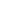 La derivación de la acción administrativa a los responsables subsidiarios requerirá la previa declaración de fallido del deudor principal y de los responsables solidarios.6. Los responsables tienen derecho de reembolso frente al deudor principal en los términos previstos en la legislación civil.Artículo 42 Responsables solidarios1. Serán responsables solidarios de la deuda tributaria las siguientes personas o entidades:a) Las que sean causantes o colaboren activamente en la realización de una infracción tributaria. Su responsabilidad también se extenderá a la sanción.b) Sin perjuicio de lo dispuesto en el párrafo a) anterior, los partícipes o cotitulares de las entidades a que se refiere el apartado 4 del artículo 35 de esta ley, en proporción a sus respectivas participaciones respecto a las obligaciones tributarias materiales de dichas entidades.c) Las que sucedan por cualquier concepto en la titularidad o ejercicio de explotaciones o actividades económicas, por las obligaciones tributarias contraídas del anterior titular y derivadas de su ejercicio. La responsabilidad también se extenderá a las obligaciones derivadas de la falta de ingreso de las retenciones e ingresos a cuenta practicadas o que se hubieran debido practicar. Cuando resulte de aplicación lo previsto en el apartado 2 del artículo 175 de esta ley, la responsabilidad establecida en este párrafo se limitará de acuerdo con lo dispuesto en dicho artículo. Cuando no se haya solicitado dicho certificado, la responsabilidad alcanzará también a las sanciones impuestas o que puedan imponerse.  Lo dispuesto en el párrafo anterior no será aplicable a los adquirentes de elementos aislados, salvo que dichas adquisiciones, realizadas por una o varias personas o entidades, permitan la continuación de la explotación o actividad.La responsabilidad a que se refiere el primer párrafo de esta letra no será aplicable a los supuestos de sucesión por causa de muerte, que se regirán por lo establecido en el artículo 39 de esta ley.Lo dispuesto en el primer párrafo de esta letra no será aplicable a los adquirentes de explotaciones o actividades económicas pertenecientes a un deudor concursado cuando la adquisición tenga lugar en un procedimiento concursal.2. También serán responsables solidarios del pago de la deuda tributaria pendiente y, en su caso, del de las sanciones tributarias, incluidos el recargo y el interés de demora del período ejecutivo, cuando procedan, hasta el importe del valor de los bienes o derechos que se hubieran podido embargar o enajenar por la Administración tributaria, las siguientes personas o entidades:a) Las que sean causantes o colaboren en la ocultación o transmisión de bienes o derechos del obligado al pago con la finalidad de impedir la actuación de la Administración tributaria.b) Las que, por culpa o negligencia, incumplan las órdenes de embargo.c) Las que, con conocimiento del embargo, la medida cautelar o la constitución de la garantía, colaboren o consientan en el levantamiento de los bienes o derechos embargados, o de aquellos bienes o derechos sobre los que se hubiera constituido la medida cautelar o la garantía.d) Las personas o entidades depositarias de los bienes del deudor que, una vez recibida la notificación del embargo, colaboren o consientan en el levantamiento de aquéllos.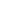 3. Las leyes podrán establecer otros supuestos de responsabilidad solidaria distintos de los previstos en los apartados anteriores.4. El procedimiento para declarar y exigir la responsabilidad solidaria será el previsto en el artículo 175 de esta ley.Artículo 43 Responsables subsidiarios1. Serán responsables subsidiarios de la deuda tributaria las siguientes personas o entidades:a) Sin perjuicio de lo dispuesto en el párrafo a) del apartado 1 del artículo 42 de esta ley, los administradores de hecho o de derecho de las personas jurídicas que, habiendo éstas cometido infracciones tributarias, no hubiesen realizado los actos necesarios que sean de su incumbencia para el cumplimiento de las obligaciones y deberes tributarios, hubiesen consentido el incumplimiento por quienes de ellos dependan o hubiesen adoptado acuerdos que posibilitasen las infracciones. Su responsabilidad también se extenderá a las sanciones.b) Los administradores de hecho o de derecho de aquellas personas jurídicas que hayan cesado en sus actividades, por las obligaciones tributarias devengadas de éstas que se encuentren pendientes en el momento del cese, siempre que no hubieran hecho lo necesario para su pago o hubieren adoptado acuerdos o tomado medidas causantes del impago.c) Los integrantes de la administración concursal y los liquidadores de sociedades y entidades en general que no hubiesen realizado las gestiones necesarias para el íntegro cumplimiento de las obligaciones tributarias devengadas con anterioridad a dichas situaciones e imputables a los respectivos obligados tributarios. De las obligaciones tributarias y sanciones posteriores a dichas situaciones responderán como administradores cuando tengan atribuidas funciones de administración.d) Los adquirentes de bienes afectos por ley al pago de la deuda tributaria, en los términos del artículo 79 de esta ley.e) Los representantes aduaneros cuando actúen en nombre y por cuenta de sus comitentes.  No obstante, esta responsabilidad subsidiaria no alcanzará a la deuda aduanera.f) Las personas o entidades que contraten o subcontraten la ejecución de obras o la prestación de servicios correspondientes a su actividad económica principal, por las obligaciones tributarias relativas a tributos que deban repercutirse o cantidades que deban retenerse a trabajadores, profesionales u otros empresarios, en la parte que corresponda a las obras o servicios objeto de la contratación o subcontratación.La responsabilidad prevista en el párrafo anterior no será exigible cuando el contratista o subcontratista haya aportado al pagador un certificado específico de encontrarse al corriente de sus obligaciones tributarias emitido a estos efectos por la Administración tributaria durante los 12 meses anteriores al pago de cada factura correspondiente a la contratación o subcontratación.La responsabilidad quedará limitada al importe de los pagos que se realicen sin haber aportado el contratista o subcontratista al pagador el certificado de encontrarse al corriente de sus obligaciones tributarias, o habiendo transcurrido el período de doce meses desde el anterior certificado sin haber sido renovado.La Administración tributaria emitirá el certificado a que se refiere este párrafo f), o lo denegará, en el plazo de tres días desde su solicitud por el contratista o subcontratista, debiendo facilitar las copias del certificado que le sean solicitadas.La solicitud del certificado podrá realizarse por el contratista o subcontratista con ocasión de la presentación de la declaración del Impuesto sobre la Renta de las Personas Físicas o del Impuesto sobre Sociedades a que esté obligado. En este caso, la Administración tributaria emitirá el certificado o lo denegará con arreglo al procedimiento y en los plazos que se determinen reglamentariamente.g) Las personas o entidades que tengan el control efectivo, total o parcial, directo o indirecto, de las personas jurídicas o en las que concurra una voluntad rectora común con éstas, cuando resulte acreditado que las personas jurídicas han sido creadas o utilizadas de forma abusiva o fraudulenta para eludir la responsabilidad patrimonial universal frente a la Hacienda Pública y exista unicidad de personas o esferas económicas, o confusión o desviación patrimonial. La responsabilidad se extenderá a las obligaciones tributarias y a las sanciones de dichas personas jurídicas.h) Las personas o entidades de las que los obligados tributarios tengan el control efectivo, total o parcial, o en las que concurra una voluntad rectora común con dichos obligados tributarios, por las obligaciones tributarias de éstos, cuando resulte acreditado que tales personas o entidades han sido creadas o utilizadas de forma abusiva o fraudulenta como medio de elusión de la responsabilidad patrimonial universal frente a la Hacienda Pública, siempre que concurran, ya sea una unicidad de personas o esferas económicas, ya una confusión o desviación patrimonial.En estos casos la responsabilidad se extenderá también a las sanciones.2. Serán responsables subsidiarios de las deudas tributarias derivadas de tributos que deban repercutirse o de cantidades que deban retenerse a trabajadores, profesionales u otros empresarios, los administradores de hecho o de derecho de las personas jurídicas obligadas a efectuar la declaración e ingreso de tales deudas cuando, existiendo continuidad en el ejercicio de la actividad, la presentación de autoliquidaciones sin ingreso por tales conceptos tributarios sea reiterativa y pueda acreditarse que dicha presentación no obedece a una intención real de cumplir la obligación tributaria objeto de autoliquidación.Se entenderá que existe reiteración en la presentación de autoliquidaciones cuando en un mismo año natural, de forma sucesiva o discontinua, se hayan presentado sin ingreso la mitad o más de las que corresponderían, con independencia de que se hubiese presentado solicitud de aplazamiento o fraccionamiento y de que la presentación haya sido realizada en plazo o de forma extemporánea.A estos efectos no se computarán aquellas autoliquidaciones en las que, habiendo existido solicitud de aplazamiento o fraccionamiento, se hubiese dictado resolución de concesión, salvo incumplimiento posterior de los mismos y con independencia del momento de dicho incumplimiento, no computándose, en ningún caso, aquellos que hubiesen sido concedidos con garantía debidamente formalizada.Se considerará, a efectos de esta responsabilidad, que la presentación de las autoliquidaciones se ha realizado sin ingreso cuando, aun existiendo ingresos parciales en relación con todas o algunas de las autoliquidaciones presentadas, el importe total resultante de tales ingresos durante el año natural señalado en el segundo párrafo no supere el 25 por ciento del sumatorio de las cuotas a ingresar autoliquidadas.Se presumirá que no existe intención real de cumplimiento de las obligaciones mencionadas en el párrafo primero, cuando se hubiesen satisfecho créditos de titularidad de terceros de vencimiento posterior a la fecha en que las obligaciones tributarias a las que se extiende la responsabilidad establecida en esta disposición se devengaron o resultaron exigibles y no preferentes a los créditos tributarios derivados de estas últimas.3. Las leyes podrán establecer otros supuestos de responsabilidad subsidiaria distintos de los previstos en los apartados anteriores.4. El procedimiento para declarar y exigir la responsabilidad subsidiaria se regirá por lo dispuesto en el artículo 176 de esta ley.